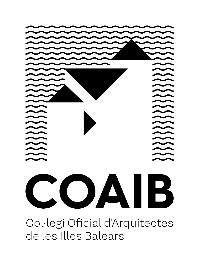 Obra: _____________________________________________________________________________Emplazamiento:   ___________________________________________________________________Promotor: _________________________________________________________________________Autor/es del proyecto: _______________________________________________________________Dirección facultativa:  ________________________________________________________________Contratista director:  ________________________________________________________________Contratista titular del plan: ____________________________________________________________Intervención del contratista titular del plan en la obra: ______________________________________Coordinador de S. S. durante la elaboración del proyecto: ___________________________________Autor del estudio de S. S. o del estudio básico de S. S.:  _____________________________________ Autor del plan de S. S. en el trabajo:  ____________________________________________________Coordinador de S. S.  durante la ejecución de la obra:  ______________________________________Por el Arquitecto que autoriza este Acta, en su condición de Coordinador de Seguridad y Salud durante la Ejecución de la Obra reseñada en el encabezamiento, se ha recibido del representante legal de la Empresa Contratista, que asimismo ha quedado identificada, el Plan de Seguridad y Salud en el Trabajo correspondiente, que queda unido por copia a este Acta, se ha constar: 
Que el indicado Plan ha sido redactado por___________________________________________ y desarrolla el Estudio De Seguridad y Salud / Estudio Básico de Seguridad y Salud, establecido para esta obra, documento que ha sido elaborado en los términos prevenidos en R.D. 1627/97 y disposiciones concordantes de la L.31/95 y del Reglamento aprobado por el R.D. 39/97.Considerando que, con las indicaciones antes consignadas, el Plan  de Seguridad y Salud en el Trabajo a que se refiere este acta reúne las condiciones técnicas requeridas por el R.D. 1627/97 para su aprobación , debiendo servir de instrumento básico de ordenación de las actividades de identificación y, en su cado, evaluación de los riesgos y planificación de la actividad preventiva por parte de la Empresa Contratista a la que se refiere, en su capítulo II, el Reglamento de los Servicios de Prevención. En su consecuencia, el Coordinador de Seguridad y Salud durante la Ejecución de la Obra, que suscribe, proceda a la aprobación formal del reseñado Plan de Seguridad y Salud en el Trabajo, del que se dará traslado por la Empresa Contratista a la Autoridad Laboral competente; al servicio de prevención constituido en la empresa o concertado en entidad especializada ajena a la misma, según previene la Ley 31/1995, de 8 de noviembre, a efectos del cumplimiento de su art. 31 e, a,b,c,d,e,y f; a las personas u órganos  con responsabilidades en materia de prevención en las empresas intervinientes o concurrentes en la obra; y a los representantes de los trabajadores a efectos de que puedan presentar, por escrito o de forma razonada, las sugerencias y alternativas que estimen oportunas (art.7.4. del R.D. 1627/97).Se advierte que, conforme establece en su art. 7.4. el R.D. 1627/97, cualquier modificación que se pretenda introducir por la Empresa al Plan de Seguridad y Salud en el Trabajo aprobado, en función del proceso de ejecución de la obra, de la evolución de los trabajo o de las incidencias y modificaciones que pudieran surgir durante su ejecución, requerirá de la expresa aprobación del Coordinador de Seguridad y Salud durante la ejecución de la Obra para su efectiva aplicación , y habrá de someterse al mismo trámite de información y traslado da los diversos agentes intervinientes que han quedado reseñados en el párrafo anterior.El plan de Seguridad y Salud en el Trabajo objeto de la presente Acta habrá de estar en la obra, en poder del Contratista o persona que le represente, a disposición permanente de la Dirección Facultativa, además de a la del personal y servicios de prevención anteriormente reseñados, Inspección de Trabajo y Seguridad Social y de los Órganos Técnicos en esta materia de la Comunidad Autónoma. (1)En ________________________________, a ____ de _____________ de 2______El Coordinador de Seguridad            El representante legal del Contratista           El representante legal del PromotorDurante la ejecución de la obra                                                           Fdo.: (Gerente, Apoderado, etc…)             Fdo.: (Gerente, Apoderado, etc…)